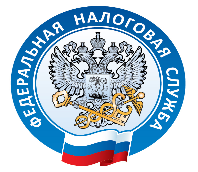 ИНФОРМАЦИОННОЕ СООБЩЕНИЕПредприниматели, применяющие специальные налоговые режимы, вправе использовать льготу по налогу на имуществоМежрайонная ИФНС России № 6 по Ханты-Мансийскому автономному округу ‒ Югре сообщает следующее.Индивидуальные предприниматели, применяющие упрощенную систему налогообложения, освобождаются от налога на имущество физических лиц в отношении недвижимости, используемой в предпринимательской деятельности. Аналогичное освобождение установлено для недвижимого имущества, используемого в рамках патентной системы налогообложения.Указанное выше освобождение от налогообложения не распространяется на объекты торгово-офисного назначения, включенные в перечень в соответствии с пунктом 7 статьи 378.2 Налогового кодекса Российской Федерации с учетом особенностей, указанных в пункте 10 статьи 378.2 Налогового кодекса Российской Федерации.Кроме того, предприниматели, являющиеся плательщиками единого сельскохозяйственного налога, освобождаются от обязанности по уплате налога в отношении имущества, используемого для осуществления предпринимательской деятельности (в части имущества, используемого при производстве сельхозпродукции, первичной и последующей (промышленной) переработке и реализации этой продукции, а также при оказании услуг сельхозтоваропроизводителями).Перечисленные налоговые льготы могут применяться на основании направленного в налоговый орган заявления. Если предприниматель, имеющий право на налоговую льготу, не представил заявление о ее предоставлении или не сообщил об отказе от ее применения, освобождение предоставляется на основании сведений, полученных налоговым органом в соответствии с федеральными законами. Льгота применяется с налогового периода, в котором у налогоплательщика возникло на нее право.Такой проактивный (беззаявительный) порядок распространяется на индивидуальных предпринимателей, применяющих специальные налоговые режимы, если налоговый орган располагает документами, подтверждающими основания для предоставления льготы за определённый период. Например, договор аренды объекта торговли, патент на право применения патентной системы налогообложения с указанием адреса места нахождения нежилого помещения, используемого для оказания бытовых услуг, и т.п. Если у налогового органа нет таких документов, то предпринимателю целесообразно до 1 апреля 2023 года (до начала массового формирования налоговых уведомлений за 2022 год) представить заявление о предоставлении льготы, а также подтверждающие документы в отношении объектов недвижимости.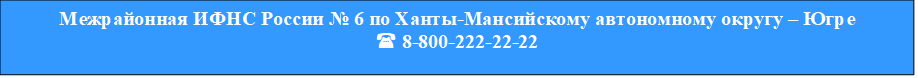 